ALU VRATA + FIKSNA STAKLENA STIJENA: 3030x2380 mm 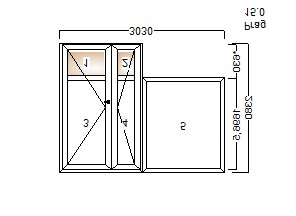 ALU VRATA 1200x2370 mm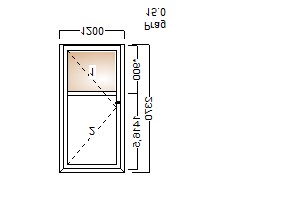 ALU VRATA 1200x2370 mmALU VRATA: 1 200x2370  mm